附件4：武汉设计工程学院2024年普通专升本各招生专业咨询方式一览表学院名称专业名称专业咨询QQ群群二维码商学院市场营销599509146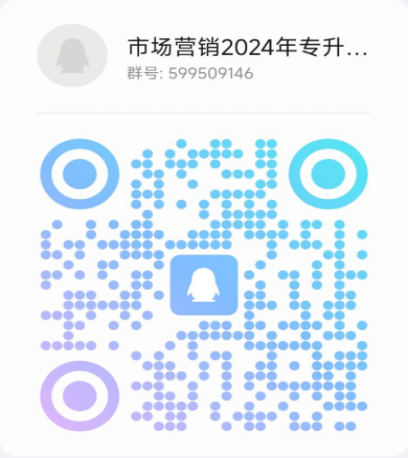 商学院旅游管理与服务教育614216897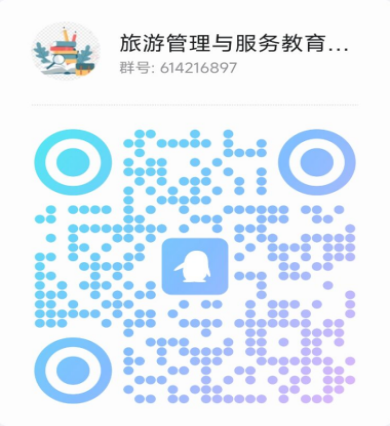 信息工程学院计算机科学与技术软件工程863536238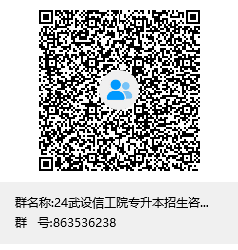 食品与生物科技学院食品质量与安全772580091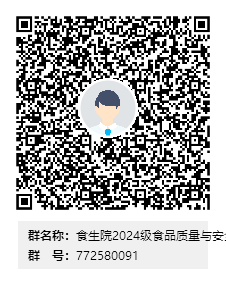 亚心护理学院护理学558580714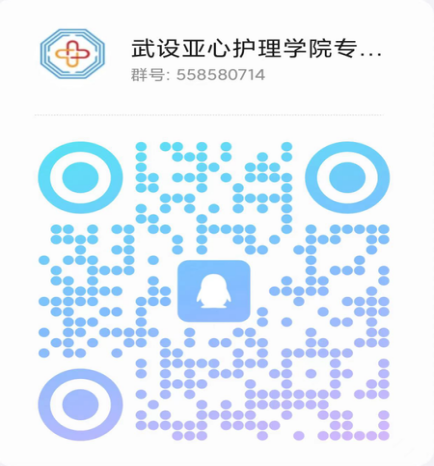 环境设计学院环境设计682279617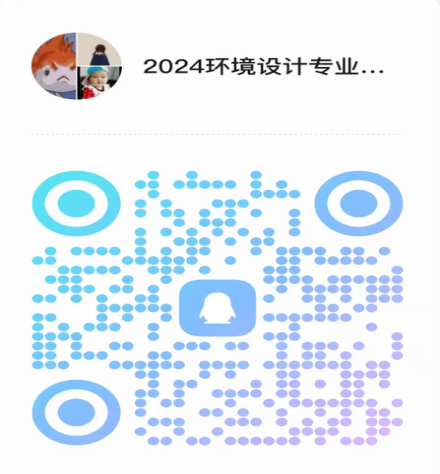 成龙影视传媒学院表演593903844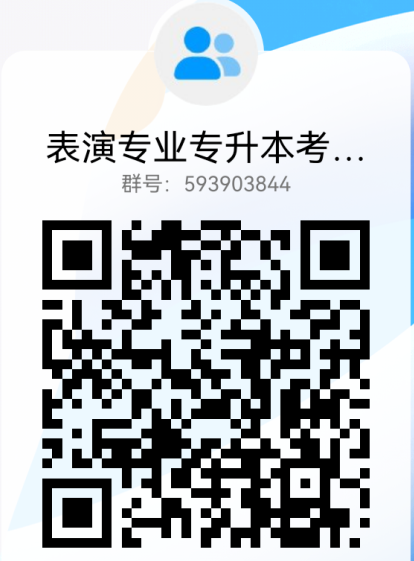 成龙影视传媒学院播音与主持艺术916247688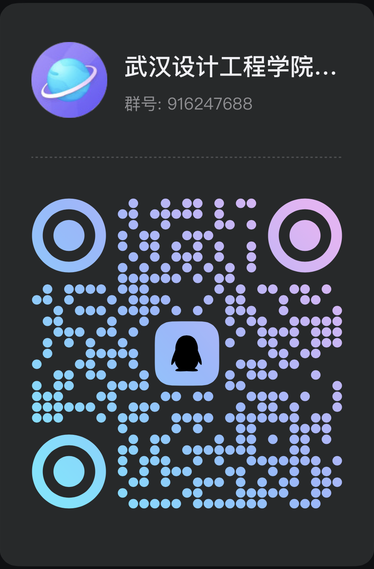 成龙影视传媒学院动画481341115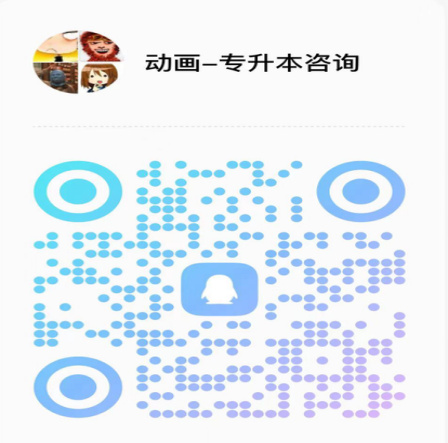 公共艺术学院视觉传达设计571501621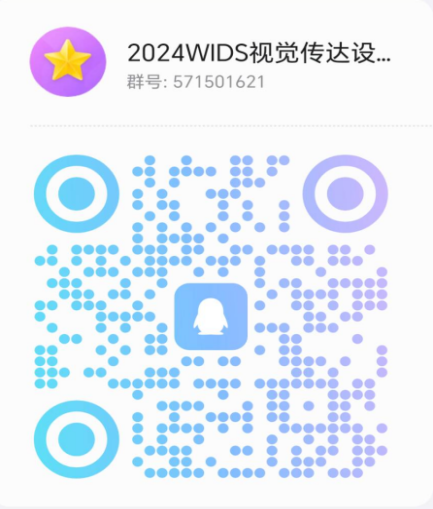 公共艺术学院产品设计711958766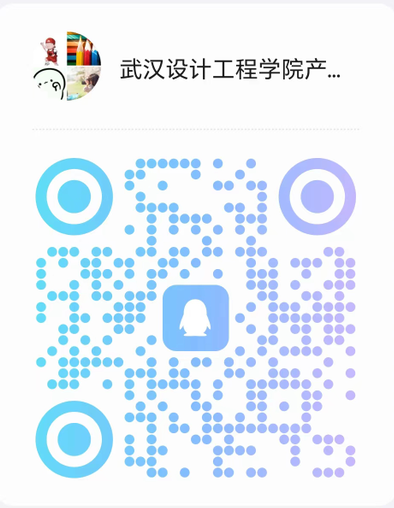 公共艺术学院广告学473526974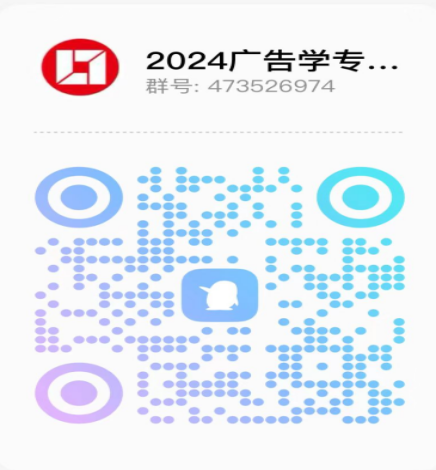 时尚设计学院服装与服饰设计664672957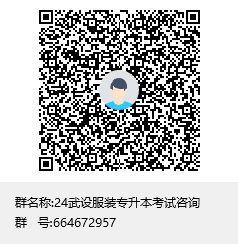 